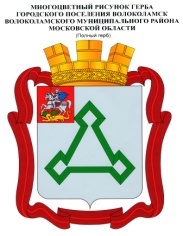 ГЛАВАГОРОДСКОГО ПОСЕЛЕНИЯ ВОЛОКОЛАМСК ВОЛОКОЛАМСКОГО МУНИЦИПАЛЬНОГО РАЙОНА  МОСКОВСКОЙ  ОБЛАСТИПОСТАНОВЛЕНИЕОт__26.10.2018           ________			                №__205а_____________г. ВолоколамскОб утверждении размера платы за содержание жилого помещенияВ целях реализации Федерального закона от 06.10.2003 №131-ФЗ «Об общих принципах организации местного самоуправления в Российской Федерации», Жилищного кодекса Российской Федерации, Постановлением Правительства Российской Федерации от 13.08.2006 № 491 «Об утверждении Правил содержания общего имущества в многоквартирном доме и Правил изменения размера платы за содержание и ремонт жилого помещения в случае оказания услуг и выполнения работ по управлению, содержанию и ремонту общего имущества в многоквартирном доме ненадлежащего качества и (или) с перерывами, превышающими установленную продолжительность», Постановлением Правительства Российской Федерации от 03.04.2013 № 290 «О минимальном перечне услуг и работ, необходимых для обеспечения надлежащего содержания общего имущества в многоквартирном доме, и порядке их оказания и выполнения» (вместе с «Правилами оказания услуг и выполнения работ, необходимых для обеспечения надлежащего содержания общего имущества в многоквартирном доме»), со Стандартами по управлению многоквартирными домами в Московской области от  30.10.2015  №255-РВ «Об утверждении Стандартов по управлению многоквартирными домами в Московской области», распоряжением от 22.10.2018 №249-РВ «О внесении изменения в распоряжение Министерства жилищно-коммунального хозяйства Московской области от 30.10.2015 № 255-РВ «Об утверждении стандартов по управлению многоквартирными домами в Московской области»,  на основании Устава городского поселения ВолоколамскПОСТАНОВЛЯЮ:	1. Утвердить и ввести в действие с 01.11.2018 по 31.12.2018 размер платы за содержание жилых помещений для нанимателей жилых помещений по договорам социального найма и договорам найма жилых помещений государственного или  муниципального жилищного фонда, для собственников жилых помещений, которые не приняли решение о выборе способа управления многоквартирным домом, а также для собственников жилых помещений в многоквартирных домах, которые на общем собрании не приняли решение об установлении размера платы за содержание жилого помещения, согласно Приложению к настоящему постановлению  (прилагается).	2. Настоящее постановление опубликовать в СМИ и разместить на официальном информационном Интернет-сайте администрации городского поселения Волоколамск http://volok-grad.ru.	3. Контроль за исполнением настоящего постановления оставляю за собой.Глава городского поселения Волоколамск                                                                                   П.А. Лазарев